General QuestionsA. Match "A" with "B":B. Choose the correct answer:C-Answer the following questions :1.How are you?                		   __________________________________.                        2.Nice to meet you .          		   __________________________________.      3.Where do you live?        		   __________________________________.4.What activity do you want to try? 	_______________________________.   Controlled WritingA. Unscramble to make a correct sentence:is – lunch – Omar – eating - . 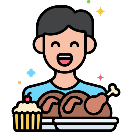 by - going – am – to -. – school – I - bus 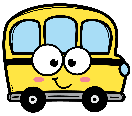 as - It – fast – is -. – as – wind 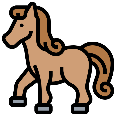 B. Unscramble to make a correct Question:he - Does -? – football- play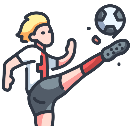 you- like – game - ? – Do - computer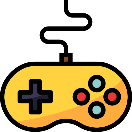 Reading Short Sentences:A.Choose the correct sentence:B.Choose      or  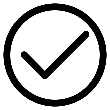 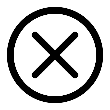 GrammarA.Choose the correct answer:I ( am – is – are ) great, thanks.He ( am – is – are ) playing volleyball.We ( am – is – are ) superstars. ( Where – Who – What ) do you live?( What – Who – Where ) is your name ? ( Whose – Where – When ) bag is this?It is ( mine – my – he ) . This is my mom.  ( His  –  Her - their ) name is Fatimah.They are friends.  ( Their  –  His - your ) names are Salim and Hassan. I ( have  –  has  –  are ) a laptop. She ( have  –  has – am ) a sister. We ( have  –  has –  is ) an exam.He (  have  –  has -  are ) a car. ( This  –  These  -  Those ) is a seahorse.( That  –  Those - This ) are dolphins. Ahmad is as ( tall  –  taller  –  tallest ) as Hashim.Dolphins are ( cute  –  cuter  -  cutest ) than sharks.A seahorse is the ( small –  smaller  – smallest ).Rock climbing is the ( more  –  most  - less  ) dangerous.Horse riding is ( more  –  most  - not ) exciting than football. ( Do  –  Does - Is ) you like bungee jumping?( Do  –  Does – Are ) he play computer game?( Do  –  Does – Is ) they go to school? Yes , I ( do  –  don’t  - isn’t ) .No , she ( does  –  doesn’t – aren’t ) .He ( take  –  takes  –  taking ) out the trash. I ( clean  –  cleans  –  cleaning ) the room. They ( set – sets – setting ) the table. B. Correct the mistakes between brackets:( Who ) is your name ?       	………………………………………………….   He ( am) watching TV.            	 ………………………………………………….   What ( does ) chores you do ? 	 ………………………………………………….   (Who) hat is this? It's mine.    	…………………………………………….   Omar is ( tall ) than Ali. 		…………………………………………….   VocabularyWrite the word under the picture:OrthographyCircle the correct missing litters:Unscramble : Good luck, Tr. Hanadi Al-Osaimi "A""B""B"1.How are you ?Nice to meet you, too.2.Where do you live ?I'm fine, thank you.3.Nice to meet you I feed the fish.4.What sport do you like?I think they are scary.5. Whose car is this?It is his car.6. What chores do you do?I like skydiving.7.What do you think about sharks?I live in Makkah.1-What’s your name?                   A. Thank you.          B. Nice to meet you.           C. My name is Hana.2-Whose hat is this?                    A. Hello.                      B. It’s mine.                    C. Thank you.3-It is nice to meet you.              A. Nice to meet you, too.       B. You are welcome.             C. No4-What are those?                       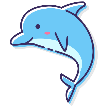 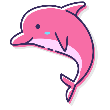 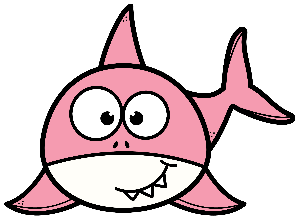 A. They are fat.        B. They are dolphins.          C. It is a starfish.5-How are you?                       A. I'm great, thanks.              B. It's not mine.                      C. Hi6. What chores do you do?A. I wash the dishes.                B. I like pasta.                  C. Thanks.………………………………………………………………………………………………………………………..………………………………………………………………………………………………………………………………………………………………………………..………………………………………………………………………………………………………………………………………………..………………………………………………………………………………………………………………………………………………………………………………..………………………………………………………………………………………………………………………………………………..………………………………………………………………………………………………………………………………………………………………………………..………………………………………………………………………………………………………………………………………………………………..………………………………………………………………………………………………………………………………………………………………..………………………………………………………………………………………………………………………………………………………………..………………………………………………………………………………………………………………………………………………………………..………………………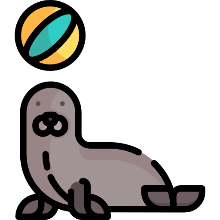 ⃝ I think it is scary. ⃝ I think it is cute.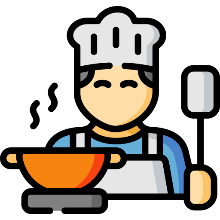 ⃝ He is cooking. ⃝ He is watching TV.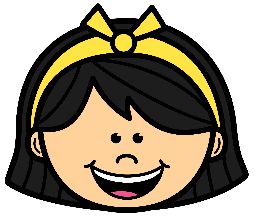 ⃝ My mom is happy.⃝ My dad is a doctor  .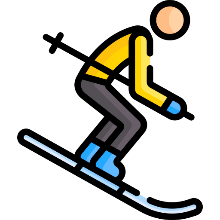 ⃝ I like skiing.⃝ I like basketball.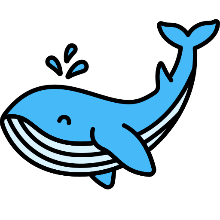 ⃝ I don’t think it is big.⃝ I think it is the biggest.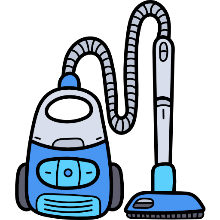 ⃝ He vacuums the floor.⃝ He takes out the trash.1.She washes the dishes.                                                        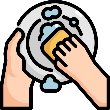 2.I want to try tennis.                                                              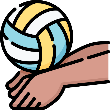 3.As fat as a walrus.                                                               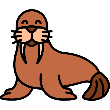 4. I fold the laundry.                                       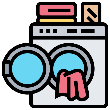 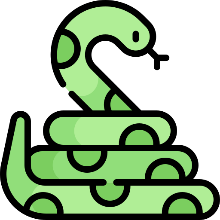 ____________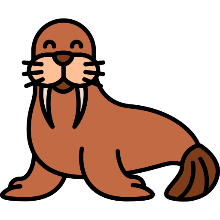 ____________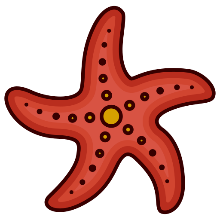 ____________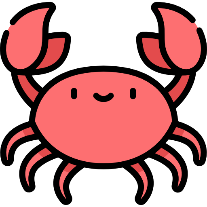 ____________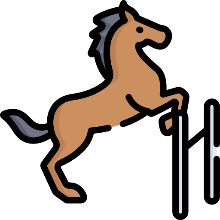 ____________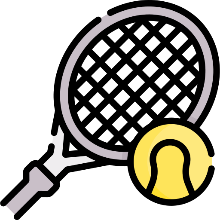 ____________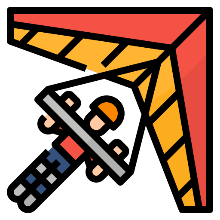 ____________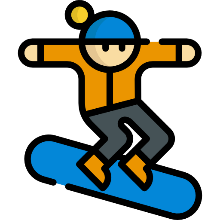 ____________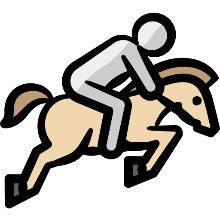 ____________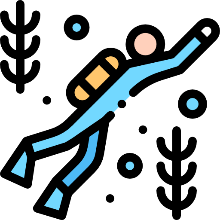 ____________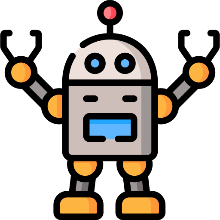 ___________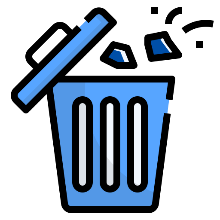 ___________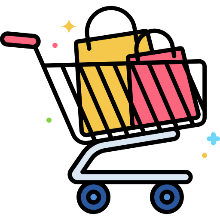 ___________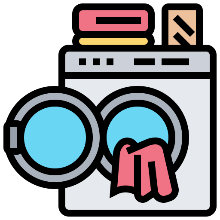 ___________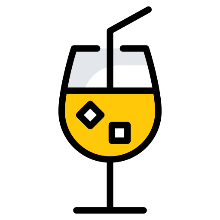 ___________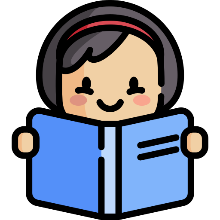 r __ __ dea  /  ee / ay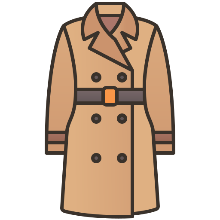 c __ __ tow  /  oa / ou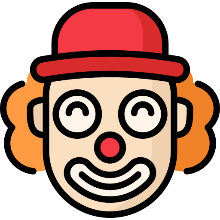 cl __ __ noa / ee /  ow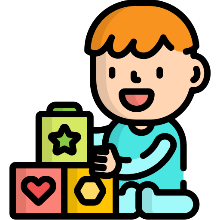 pl __ __ ei / ay /   ai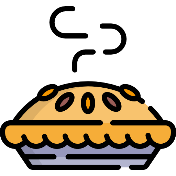 p __ __ ay / ie  / oi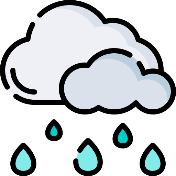 r __ __ noi / ay /  ai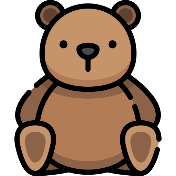 b __ __ __air / ear / ere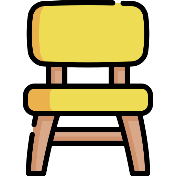 ch __ __ __ere / air / ere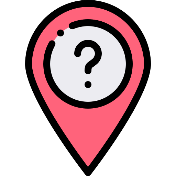 wh __ __ __ear / ere / air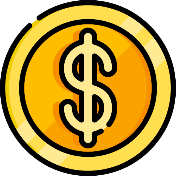 c __ __ nai / oy /  oi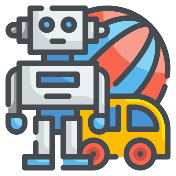 t __ __ sai / oy /  oi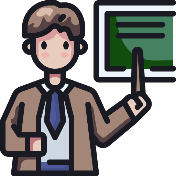 teach __ __ar / er  / or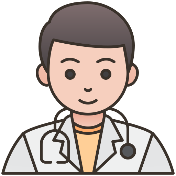 doct __ __ar / er  / or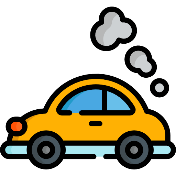 c __ __ ar / er  / or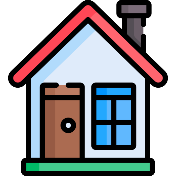 h __ __ seou / ow / oa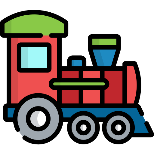 iarnt   __________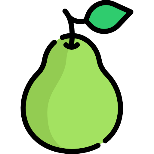 rpae   __________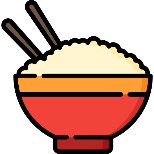 ceir   __________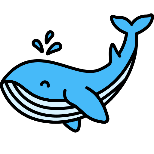 lewah   __________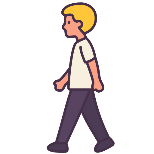 lkwa   __________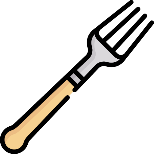 rfok   __________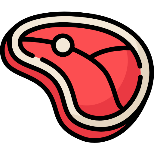 emta   __________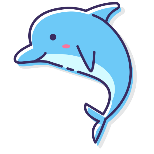 hpoindl   __________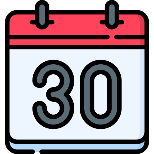 ady   __________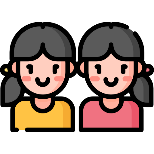 tsiser   __________